IZRAKSTS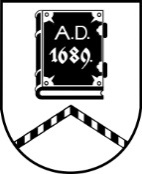 ALŪKSNES NOVADA PAŠVALDĪBAJAUNANNAS PAGASTA PĀRVALDENodokļu maksātāja struktūrvienībasreģistrācijas kods 90009902235“LIEPZAROS”, JAUNANNAS PAGASTĀ, ALŪKSNES NOVADĀ, LV-4340 TĀLRUNIS 64381664, FAKSS 64381667, E-PASTS jaunanna@aluksne.lv_________________________________________________________________________IEPIRKUMA„Alūksnes novada pašvaldības Jaunannas pagasta autoceļu uzturēšana”  (IDENTIFIKĀCIJAS NR. JPP 2017/1)SĒDES Alūksnes novada Jaunannas pagastā2017. gada 24. februārī                                                                                              Nr.4.Alūksnes novada pašvaldības Jaunannas pagasta pārvaldes Iepirkuma komisija sasaukta plkst. 8.00  Jaunannas pagasta pārvaldē „Liepzaros”, Jaunannas pagastā, Alūksnes novadā. Sēdi sāk plkst. 8.00Sēdi vada komisijas priekšsēdētāja Vija Zaķe Sēdi protokolē: Ieva Vimba Sēdē piedalās:Vija Zaķe – komisijas priekšsēdētājaJuris Ribušs – komisijas loceklis Andis Jansons  – komisijas loceklisIepirkumu komisija izveidota ar Jaunannas pagasta pārvaldes vadītājas Vēsmas ČUGUNOVAS 16.06.2014., rīkojumu nr. JNPP/1-4/14/13 „Par iepirkuma komisijas Jaunannas pagasta vajadzībām izveidošanu”.V.ZAĶE	atklāj sēdi un norāda, ka uz sēdi ieradušies visi komisijas locekļi. Pamatojoties uz Publisko iepirkumu likuma 24.panta 1.daļu,  Iepirkuma komisija ir lemttiesīga. Iepazīstina ar sēdes darba kārtību.Darba kārtība:………..                           2. Par iepirkuma līguma slēgšanas tiesību piešķiršanuV ZAĶE, J.RIBUŠS, A.JANSONSAlūksnes novada pašvaldības Jaunannas pagasta pārvaldes iepirkumu komisija, saskaņā ar  Alūksnes novada pašvaldības Jaunannas pagasta pārvaldes iepirkuma „Alūksnes novada pašvaldības Jaunannas pagasta autoceļu uzturēšana” (identifikācijas Nr. JPP 2017/1) nolikumā noteikto, izskatot pretendentu piedāvājumu atbilstību minētā iepirkuma prasībām, konstatēja: 2.1. iepirkuma nolikumā minētajā termiņā ir saņemti un atvērti šādi pretendentu piedāvājumi:  Pretendenta VAS „Latvijas autoceļu uzturētājs” (reģ.Nr. 40003356530)  Alūksnes ceļu rajons piedāvājums atbilst visām iepirkuma  „Alūksnes novada pašvaldības Jaunannas pagasta autoceļu uzturēšana” (identifikācijas Nr. JPP  2017/1) nolikuma prasībām un ir vienīgais piedāvājums iepirkuma 4.daļai, līdz ar ko tas ir piedāvājums ar viszemāko cenu iepirkuma 4.daļai. Pretendenta  SIA “Viļņi un I.S.A.”, (reģ.nr. LV53203002081)  piedāvājums  atbilst visām iepirkuma  „Alūksnes novada pašvaldības Jaunannas pagasta autoceļu uzturēšana” (identifikācijas Nr. JPP  2017/1) nolikuma prasībām un ir piedāvājums ar viszemāko cenu iepirkuma 2.daļai.  Pretendenta SIA “Sorma” (reģ. Nr. 54103031261) piedāvājums atbilst visām iepirkuma  „Alūksnes novada pašvaldības Jaunannas pagasta autoceļu uzturēšana” (identifikācijas Nr. JPP  2017/1) nolikuma prasībām un ir piedāvājums ar viszemāko cenu iepirkuma 1.daļai, iepirkuma 3.daļai, iepirkuma 5.daļai.  Ņemot vērā pretendentu piedāvājumu vērtēšanā un pārbaudē konstatēto, pamatojoties uz Publisko iepirkumu likuma 82 pantu un  Alūksnes novada pašvaldības Jaunannas pagasta pārvaldes iepirkuma „Alūksnes novada pašvaldības Jaunannas pagasta autoceļu uzturēšana” (identifikācijas Nr. JPP 2017/1) nolikuma nosacījumiem,   Jaunannas  pagasta pārvaldes  iepirkumu komisija,  atklāti balsojot:  „par”-3, pret”-nav, atturas”- nav,NOLĒMA:Alūksnes novada pašvaldības Jaunannas pagasta pārvaldes iepirkuma „ Alūksnes novada pašvaldības Jaunannas pagasta autoceļu uzturēšana” (identifikācijas Nr. JPP 2017/1)  līguma slēgšanas tiesības iepirkuma 4. daļai (bedrīšu aizpildīšana ar šķembām un bitumena emulsiju, izmantojot nepilno tehnoloģiju) piešķirt pretendentam VAS „Latvijas autoceļu uzturētājs” (reģ.Nr. 40003356530) Alūksnes ceļu rajons  par līgumcenu: 5115.00 EUR ( pieci tūkstoši viens simts piecpadsmit euro 00 centi) bez pievienotās vērtības nodokļa saskaņā ar iepirkuma nolikuma nosacījumiem un pretendenta piedāvājumu,   Alūksnes novada pašvaldības Jaunannas pagasta pārvaldes iepirkuma „ Alūksnes novada pašvaldības Jaunannas pagasta autoceļu uzturēšana” (identifikācijas Nr. JPP 2017/1)  līguma slēgšanas tiesības iepirkuma 2. daļai (mehanizēta zāles pļaušana) piešķirt pretendentam SIA „Viļņi un I.S.A.” (reģ.Nr. 53203002081) par līgumcenu: 3264.00 EUR ( trīs tūkstoši divi simti sešdesmit četri euro 00 centi) bez pievienotās vērtības nodokļa saskaņā ar iepirkuma nolikuma nosacījumiem un pretendenta piedāvājumu,   Alūksnes novada pašvaldības Jaunannas pagasta pārvaldes iepirkuma „ Alūksnes novada pašvaldības Jaunannas pagasta autoceļu uzturēšana” (identifikācijas Nr. JPP 2017/1)  līguma slēgšanas tiesības iepirkuma 1., 3., 5. daļām piešķirt pretendentam  SIA “Sorma” (reģ. Nr. 54103031261)  par līgumcenām:Iepirkuma 1.daļai (ceļa klātnes planēšana) 6240.00 EUR (seši tūkstoši divi simti četrdesmit  euro 00 centi),   Iepirkuma 3.daļai (iesēdumu un bedru labošana grants, šķembu un uzlabotos grants ceļos) 6960.00 EUR ( seši tūkstoši deviņi simti sešdesmit euro 00 centi),  Iepirkuma 5.daļai (caurteku uzturēšana: bojāto plastmasas caurteku posmu nomaiņa, diametrs 0,5m 765.60 EUR (septiņi simti sešdesmit pieci euro 60 centi) un 0.4m 635.20 EUR ( seši simti trīsdesmit pieci euro 20 centi)), 5.daļai kopā:  1400.80 EUR (viens tūkstotis četri simti euro 80 centi),  bez pievienotās vērtības nodokļa saskaņā ar iepirkuma nolikuma nosacījumiem un pretendenta piedāvājumu.  Alūksnes novada pašvaldības Jaunannas pagasta pārvaldes Iepirkuma komisijas lēmumu var pārsūdzēt viena mēneša laikā no tā spēkā stāšanās dienas Administratīvajā rajona tiesā (pasta adrese: Voldemāra Baloža ielā 13A, Valmierā, LV-4200).Pielikumā: e-izziņas (satur ierobežotas pieejamības informāciju)  uz 8 lapām.Sēde slēgta plkst. 9.30Komisijas priekšsēdētāja	(personiskais paraksts)		V.ZAĶEKomisijas locekļi		(personiskais paraksts)            	J.RIBUŠS				(personiskais paraksts)	            A.JANSONSSēdi protokolēja		(personiskais paraksts)		I.VIMBAIZRAKSTS PAREIZSJaunanna, Jaunannas pagasta „Liepzari”Alūksnes novadsJaunannas pagasta pārvaldeslietvede                                   Ieva VIMBA24.02.2017.Nr.p.k.PretendentsPiedāvājuma iesniegšanas un reģistrēšanas laiksPiedāvājuma daļas Nr. un  piedāvājuma kopsumma  bez PVN (euro)1.VAS “Latvijas autoceļu uzturētājs” Alūksnes ceļu rajons, reģ.nr. LV40003356530, Jur.adrese: Krustpils iela 4, Rīga, LV – 1073, biroja adrese: Jāņkalna iela 43, Alūksne, Alūksnes novads, LV – 430121.02.2017. Jaunannas pagasta pārvaldē, Nr. JNPP/1-6/17/4, plkst. 10.30Iepirkuma 1.daļa 7248.00Iepirkuma 2.daļa 3580.80 Iepirkuma 3.daļa 9351.00 Iepirkuma 4.daļa 5115.00 Iepirkuma 5.daļa:5.1. sadaļa 989.205.2. sadaļa 844.48 2.SIA “Viļņi un I.S.A.”, reģ.nr. LV53203002081, Jur.adrese: Rūpniecības iela 2E, Alūksne, LV-430121.02.2017. Jaunannas pagasta pārvaldē, Nr. JNPP/1-6/17/5 , plkst. 13.15Iepirkuma 2.daļa 3264.003.SIA “Sorma”, reģ.nr. 54103031261, Jur.adrese: Pils iela 34 – 1, Alūksne, Alūksnes novads, LV - 430122.02.2017. Jaunannas pagasta pārvaldē, Nr.  JNPP/1-6/17/6,  plkst. 8.27Iepirkuma 1.daļa 6240.00Iepirkuma 3.daļa 6960.00 Iepirkuma 5.daļa: 5.1.sadaļa 765.605.2. sadaļa 635.20